Soustraire 9, 19, 29, 39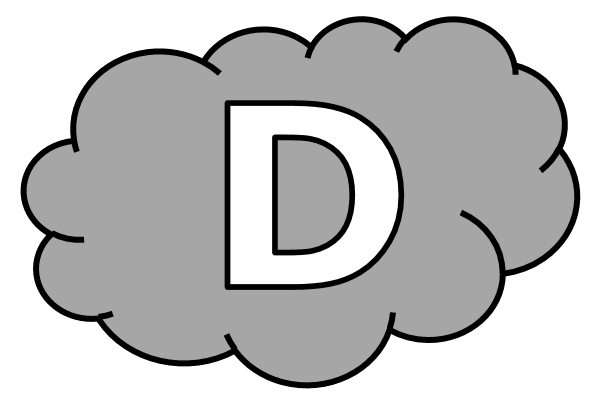 Entraînement n° 1 	 ............. bonnes réponsesSoustraire 9, 19, 29, 39Entraînement n° 2 	 ............. bonnes réponsesSoustraire 9, 19, 29, 39Entraînement n° 3 	 ............. bonnes réponsesSoustraire 9, 19, 29, 39Défi 				 ............. bonnes réponses187 - 19 = ............. 	512 - 9 = .............		387 - 39 = .............107 - 29 = ............. 	569 - 19 = .............	125 - 9 = .............236 - 39 = ............. 	552 - 29 = .............	956 - 19 = .............145 - 9 = ............. 	602 - 39 = .............	321 - 29 = .............23 - 19 = ............. 	471 - 9 = .............		847 - 39 = .............369 - 29 = ............. 	180 - 19 = .............	592 - 9 = .............Manal avait 72 billes, mais elle en a perdu 19 ce matin.Combien Manal a-t-elle de billes maintenant ? Maintenant, Manal a .................. billes.66 - 19 = ............. 	208 - 9 = .............		145 - 39 = .............331 - 29 = ............. 	224 - 19 = .............	784 - 9 = .............603 - 39 = ............. 	261 - 29 = .............	807 - 19 = .............25 - 9 = ............. 		457 - 39 = .............	685 - 29 = .............495 - 19 = ............. 	211 - 9 = .............		561 - 39 = .............385 - 29 = ............. 	58 - 19 = .............		448 - 9 = .............Le livre que lit Nurçin compte 29 pages de moins que son livre précédent, qui en avait 107. Combien de pages compte le livre de Nurçin ? Le livre de Nurçin compte .................. pages.96 - 19 = ............. 	205 - 9 = .............		774 - 39 = .............256 - 29 = ............. 	599 - 19 = .............	336 - 9 = .............580 - 39 = ............. 	106 - 29 = .............	518 - 19 = .............600 - 9 = ............. 	470 - 39 = .............	84 - 29 = .............371 - 19 = ............. 	134 - 9 = .............		647 - 39 = .............269 - 29 = ............. 	541 - 19 = .............	947 - 9 = .............À la bataille, Sohan a gagné 9 cartes de moins que son copain, qui en a remporté 23. Combien Sohan a-t-il gagné de cartes ? Sohan a gagné .................. cartes.339 - 19 = ............. 	150 - 9 = .............		614 - 39 = .............201 - 29 = ............. 	288 - 19 = .............	407 - 9 = .............654 - 39 = ............. 	54 - 29 = .............		381 - 19 = .............801 - 9 = ............. 	145 - 39 = .............	477 - 29 = .............630 - 19 = ............. 	557 - 9 = .............		308 - 39 = .............593 - 29 = ............. 	48 - 19 = .............		121 - 9 = .............Hiba avait dans son assiette 75 frites. Pour l’instant, elle en a mangé 19.Combien Hiba a-t-elle encore de frites dans son assiette ? Hiba a encore .................. frites dans son assiette.